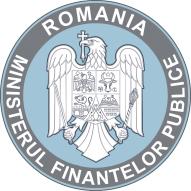 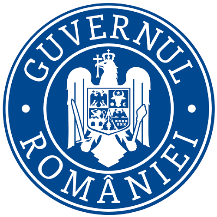   MINISTERUL FINANŢELOR                    Direcția generală managementul resurselor umane                   Nr. 389436/13.03.2024Rezultatul final la examenul organizat în vederea promovării în gradul profesional imediat superior celui deţinut  a funcţionarilor publici de execuţie care îndeplinesc condiţiile pentru promovare din cadrul Direcției generale de legislație fiscală și reglementări vamale și contabileAvând în vedere prevederile art. VII alin. (33) și alin. (38) din Anexa nr. 10 la O.U.G. nr. 57/2019, cu modificările şi completările ulterioare, comisia de concurs/examen comunică următorul rezultat final:Afişat astăzi, 13.03.2024, ora 1400, la sediul și pe site-ul Ministerului Finanţelor.Secretar comisie de concurs,Nr. crt.Identificatorul unic al candidatuluiFuncţia publică Punctajul probei scrisePunctajul probei interviuPunctajul finalRezultatul final1.388751Expert clasa I, grad profesional superior6590155ADMIS2.388755Inspector clasa I, grad profesional superior95100195ADMIS3.388853Expert clasa I, grad profesional principal100100200ADMIS4.389029Expert clasa I, grad profesional superior100100200ADMIS